Payments are subject to submission of regular reports by the Consultant, duly approved and certified by the UNDP Chief Technical Adviser for the Election Project and UNDP Project Management and Support Unit. The Consultant is also required to provide day-to-day support and on-the-job training to the relevant NEC staff using the application. UNITED NATIONS DEVELOPMENT PROGRAMMEJOB DESCRIPTIONI.  Position InformationI.  Position InformationJob Title:Functional Consultant  in Microsoft Dynamics AX Solution / Business Modelling and Software ImplementationContract Type:Indiviudal Consultant Reports to:Chief Technical Adviser/Programme ManagerDuty Station: Monrovia, LiberiaDuration of Contract: 50 working days Contract start date:ImmediatelyII. Organisational Context The United Nations Development Programme (UNDP)  is committed to long-term, sustainable support to democratic governance, including support to key democratic institutions and processes. In line with its Governance Portfolio and Sustainable Development Goal 16 – Peace, Justice, and Strong Institutions, UNDP supports the National Elections Commission (NEC) in the implementation of its constitutional mandate to plan, manage and organize elections in compliance with the national legal framework, international standards, and best practices.The NEC is an autonomous public commission that is responsible to conduct elections for all elective public offices, referenda and to administer and enforce all elections laws throughout the Republic of Liberia. Historically, NEC has its origin from the Constitution of Liberia. At its inception, NEC was called Elections Commission (ECOM), deriving its constitutional strength from Chapter X, Article 89. By statute, ECOM was then comprised of five members called commissioners. However, in 2003, an Act of the National Legislature was passed increasing the number of commissioners to seven. This increment was upheld by the August 18, 2003 Comprehensive Peace Agreement (CPA) on Liberia signed in Accra, Ghana. Also, Article XIX of the CPA gave rise to the current National Elections commission in February 2004.NEC Vission & Mission: The NEC strives to be a credible electoral authority managing public elections for the Liberian People in line with the laws of Liberia and international best practices. As an independent Electoral Management Body created by the Constitution, the NEC is committed to strengthen democracy and sustainable peace by managing free, fair and transparent elections for the Liberian People. Independence, professionalism, intergrity, and consistency are core values of the NEC.In order to maintain the Accounts of NEC as per the policies and procedures prescribed and to facilitate transparent accounting and efficient reporting in a real-time environment, the NEC has implemented Microsoft Dynamics AX Solution, an Enterprise Resource Planning (ERP system) application for use at its national headquarters. The current Dynamics AX 2012 R3 infrastructure supports about 200 NEC staff and includes modules for Finance, Procurement and Sourcing, Human Resource Management, Travel and Expense, Payroll, Warehousing, Assets Management & Barcoding.Objectives / Requirements:The NEC is continually learning of innovative means of leveraging the Microsoft Dynamics AX functionalities. After the post-implementation support period, an identified in-depth training gap remains severely impacting the usage of the ERP. Other functionalities may need to be developed to ensure full utilization of the system within the NEC – based on assessment and consultation with NEC.This Scope of Work is specifically designed to address this training gap and problems in ERP functionalities.Term of Reference’s scope includes:Assessing the current state of implementation and design necessary support;Development of a proper  support plan (software  related and training related ) – see Skills transfer list;Conduct hands-on in-depth training for all ERP users (tentatively 28) on functionalities already embedded in the system - see Application Training listIdentifying the setbacks in the actual functionality of the Reconciliation, Payroll and Local Purchase Orders (LPO) features within the ERP system and fix it – see Application Defect ResolutionsApplication Defect Resolutions: Modify/Fix the Reconciliation component of the Finance ModuleModify/Fix the Payroll module to automatically calculate monthly salaries in either currency (LS & US$)Modify/Fix the Local Purchase Order (LPO) in the Procurement & Sourcing ModuleIdentify, modify and fix any other faulty components of the ERP systemApplication Training:Review and update existing training manualsConduct training on Procurement & Sourcing ModuleConduct training on Warehousing ModuleConduct training on Human Resource Management ModuleConduct training on Finance ModuleConduct training on Asset Management & Barcoding ModuleConduct training on Audit moduleReview and update existing training manual and provide relevant ad-hoc accredited training on Dynamics AXSkills Transfer and sustainability: Facilitate a well-structured skills transfer program/plan for the Super Users as well as internal ICT support staffDevelop an efficient maintenance and procurement renewal planProvide daily on-the-job support to the NEC staffUNDP therefore seeks a Functional Consultant with experience in business modelling and software implementation/development as well as ‘bug-fixing’in Microsoft Dynamics AX solution to support NEC in timely resolving of application issues and the in-depth training required by the ERP users, so as to put the system in use throughout the entire Commission. III. Scope of Work/Duties and ResponsibilitiesUnder the direct supervision of the UNDP Chief Technival Adviser (CTA), and in close collaboration with the NEC Executive Director and Deputy Director for Administration, the duties and responsibilities include the following: Fix all issues relating to the full utilization of Dynamic AX within the NEC;Provide in-depth training to all USERS of the ERP System (tentatively 28 users)Identify the reporting format needs of the Finance section to comply with GOL standards of reporting;Support daily business operations related to the implemented business processesFacilitate the ERP change management processCustomization and Deploying of Payroll and Procurement ModulesAssist in system audits as requiredProvide user trainingHandling escalation from the team in NECSupport future complex customization and changes where necessaryRemoval of defects on ERP System MaintenanceAny other tasks as required by CTA or NEC Executive Director related to the Assignment IV. DeliverablesDeliverableDue date/timelinePaymentApplication Defect Resolution:Reconciliation component of the Finance Module is modified/fixedThe Payroll module to automatically calculate monthly salaries in either currency (LS & US$) is modified/fixedThe Local Purchase Order (LPO) in the Procurement & Sourcing Module is modified/fixedIdentification of other defects and resolution15 days 30%Application Trainings conducted:Existing training manuals are reviewed and updatedTraining on Procurement & Sourcing ModuleTraining on Warehousing ModuleTraining on Human Resource Management ModuleTraining on Finance ModuleTraining on Asset Management & Barcoding ModuleTraining on Audit moduleTraining on Dynamics AX conducted20 days40%Skills Transfer & Users ManualWell-structured skills transfer program for the Super Users as well as internal ICT support staffProper support plan – training & software developedUpdated users manualSystem maintenance  plan is developedFinal Report15 days30%V. Impact of Results The overall goal of the consultancy is to enhance transparency and credibility of the National Election Commission and its internal business processes towards the furtherance of sustainable electoral management.VI. Recruitment QualificationsEducation:Advanced university degree in ICT, Computer Science, Engineering or related areas. Required skills and experience:AX 2012 Functional consultant and developer with a business knowledge in finance, HR and Payroll with minimum of 5 years of relevant experience.Should have the knowledge of the following modules:FinanceProcurement AssetsHR and PayrollTravel and ExpenseWarehousingAsset Management & Barcoding5 years consulting experience in business applications with focus on business modelling and software implementation.Proven experience in at least one end-to-end implementations in similar industryDemonstrated ability toAnalyze and understand business problems.Model data and processes. Participating in Business Process Reengineering Conduct workshops and training sessions.Plan and carry out system and user acceptance testing. Familiar and experienced in:Core application functionality Implementation MethodologyApplication technology stackIndustry Knowledge5 years development experience with Microsoft AX development tools. Demonstrated ability to:Apply Microsoft development techniques effectively following development best practicesPlan and carry out unit testing Familiar and experienced in:Core Microsoft Dynamics AX ApplicationsImplementation MethodologyMicrosoft .NET technology, Microsoft Visual Studio development system, and Microsoft Dynamics specific development environmentsNetwork and operating systemsCompetencies:Professionalism and Integrity TeamworkExcellent Communication Skills Ability to deliver on time and to the highest standard 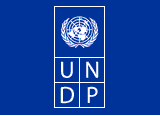 